		Інформація для ЗМІ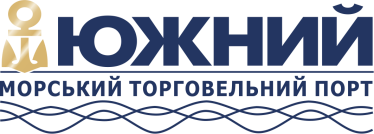 м. Южне								19 березня 2021 р.Морський торговельний порт «Южний» обробив 50 суден50 суден оброблено на ДП «МТП «Южний» з початку 2021 року. Регулярно завантажуються та розвантажуються судна типу Capesize. Буксири портового флоту держстивідора забезпечують швартові операції великотоннажних балкерів.Найбільшими суднами 2021 року є YASA DREAM (дедвейт 207 805 т.), HUAHINE (дедвейт 205 875 т.), AQUA CRYSTAL (дедвейт 181 458 т.).З початку 2021 року колектив підприємства перевантажив майже 3 млн тонн вантажів. ДП «МТП «Южний» переробляє залізорудну сировину Північного, Південного, Інгулецького та інших ГЗК. Крім того, у 2021 році оброблено бентонітову глину, гарячебрикетоване залізо, нікелеву руду, вугілля, негабаритний вантаж – обладнання для вітрогенераторів тощо.«У Морському торговельному порту «Южний» стабільно обробляються вантажі у складних погодних умовах та в режимі карантинних обмежень. Після значного навантаження на обладнання у минулому році, ми зараз активно проводимо ремонтні роботи та модернізуємо перевалочні комплекси. Заради ефективного виконання виробничого плану, що на 30% вище за торішній, необхідно замінити зношене устаткування на якісне, оновити техніку та потужності підприємства», – коментує в.о. директора ДП «МТП «Южний» Сергій Ковшар.Довідка: Державне підприємство «Морський торговельний порт «Южний» розташоване в незамерзаючій глибоководній акваторії порту Південний, одного з найбільших і перспективних на Чорному морі. Спеціалізується на переробці навалочних, генеральних і тарно-штучних вантажів, які перевозяться морським, залізничним і автомобільним транспортом. Підприємство оперує п'ятьма глибоководними причалами, два з яких мають можливість обробляти судна типу Capesize, завантажуючи їх до повної вантажомісткості. Досягнута річна потужність роботи підприємства у 2020 році – 18,81 млн. тонн.